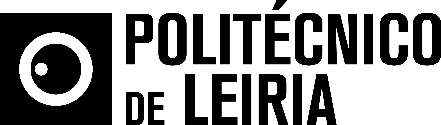 60 estudantes e docentes dinamizam missão de apoio ao peregrino de Fátima, em ColmeiasESSLei/IPLeiria presta apoio aos peregrinos de FátimaEstudantes e docentes da Escola Superior de Saúde do Politécnico de Leiria (ESSLei/IPLeiria) dinamizam entre 8 e 11 de maio uma missão de apoio ao peregrino de Fátima, no Pavilhão de Colmeias (Leiria). Serão 60 os voluntários envolvidos, entre professores e estudantes.Este projeto tem como objetivo principal proporcionar cuidados de saúde aos peregrinos de Fátima, de forma responsável, profissional e solidária, e ainda o desenvolvimento de estudos de investigação nesta área.Clarisse Louro, diretora da ESSLei/IPLeiria, considera que «esta é mais uma oportunidade para a Escola e a sua comunidade académica interagirem com a comunidade, nesta circunstância com uma população peregrina com necessidades de cuidados muito particulares.»A missão da ESSLei/IPLeiria estará a funcionar sem interrupções, garantida por uma escala de voluntários. As equipas de estudantes finalistas são apoiadas por docentes da ESSLei.Leiria, 3 de maio de 2017Para mais informações contactar:Midlandcom – Consultores em ComunicaçãoMaria Joana Reis * 939 234 512 * 244 859 130 * mjr@midlandcom.ptAna Frazão Rodrigues * 939 234 508 * 244 859 130 * afr@midlandcom.ptAna Marta Carvalho * 939 234 518 * 244 859 130 * amc@midlandcom.pt